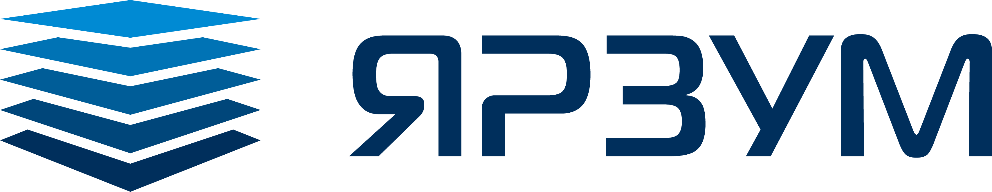 ОБЪЯВЛЕНИЕПроизводственное предприятие ЗАО «Ярославский завод упаковочных материалов» ПРИГЛАШАЕТ на постоянную работу по должностям:ЗАО «Ярославский завод упаковочных материалов» - надежное предприятие, специализирующееся на производстве комплексных упаковочных решений из гофрокартона.  За плечами уже более 12 лет успешной работы в индустрии.Постоянное развитие предприятия, покупка новейшего высокотехнологичного оборудования, расширение производственных площадей влечет за собой как активное развитие команды, так и поиск новых специалистов. Бесценный опыт в активно развивающемся предприятии, обучение, социальные гарантии и отличные условия труда – это лишь малая часть того, что мы можем дать участникам нашей большой команды.Мы всегда открыты для новых людей, для новых проектов, для новых совместных достижений!По вопросам трудоустройства обращаться по адресу: 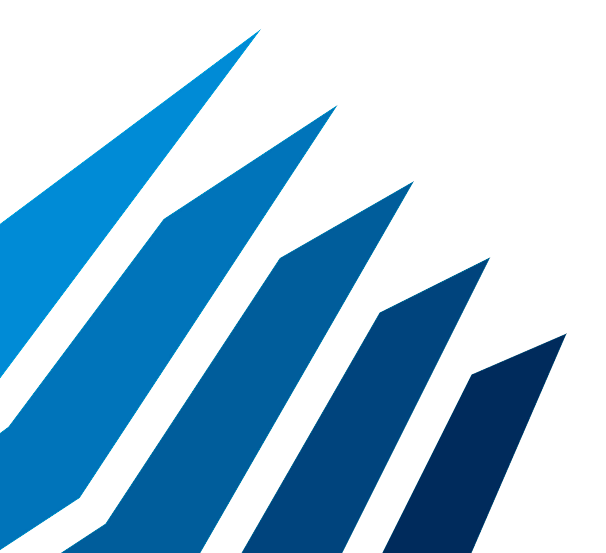 г. Ярославль ул. Судостроителей, д.1, оф.1 или по телефону: +7 (920) 656 04 06    Янина Жанна ЮрьевнаОператор производственной линии – 30000 - 45000Наладчик оборудования 45000 - 50000Слесарь-ремонтник - 40000МЫ гарантируем:Официальный стабильный доходОбучение и карьерный ростКомфортные условия трудаПолный соц.пакет